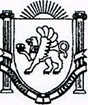 РЕСПУБЛИКА КРЫМБАХЧИСАРАЙСКИЙ РАЙОНАДМИНИСТРАЦИЯ АРОМАТНЕНСКОГО СЕЛЬСКОГО ПОСЕЛЕНИЯПОСТАНОВЛЕНИЕ06.09.2018 г.								с. Ароматное№ 185Об отмене порядка признания и ведения учета граждан нуждающихся в улучшении жилищных условий, утвержденного Постановлением администрации Ароматненского сельского поселения от 10.11.2015 № 61В целях приведения нормативно правовых актов в соответствие с законодательством Российской Федерации и Республики Крым, руководствуясь Уставом Ароматненского сельского поселения, администрация Ароматненского сельского поселенияПОСТАНОВЛЯЕТ:Признать утратившим силу порядок признания и ведения учета граждан нуждающихся в улучшении жилищных условий,  утвержденный Постановлением администрации Ароматненского сельского поселения от 10.11.2015 № 612 Настоящее постановление опубликовать на Портале Правительства Республики Крым (http://bahch.rk.gov.ru), а также на официальном сайте муниципального образования Ароматненского сельского поселения Бахчисарайского района Республики Крым (http://aromat-crimea.ru)Постановление вступает в силу со дня его официального опубликования (обнародования).Контроль за исполнением настоящего постановления оставляю за собой.Глава Ароматненского сельского поселения	Лизогуб И.А.